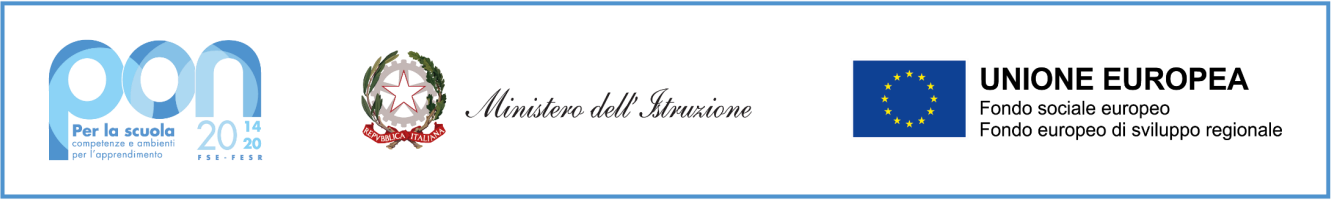 DOMANDA di AMMISSIONE alla PROCEDURA di SELEZIONE per ESPERTO ESTERNOProgramma Operativo Nazionale “Per la scuola, competenze e ambienti per l’apprendimento” - 2014 - 2020. Asse I – Istruzione - Fondo di Rotazione in coerenza con Asse I – Istruzione – Fondo Sociale Europeo (FSE) - Obiettivi Specifici 10.1, 10.2 e 10.3 – Azioni 10.1.1, 10.2.2 10.3.1 (Apprendimento e socialità). Avviso pubblico prot. n. 9707 del 27/04/2021Codice progetto: 10.1.1A-FDRPOC-PI-2021-9Titolo progetto:  LA MAGIA DEL GIOCO Codice CUP:  C33D21004030007MODULO:“SCACCHI A SCUOLA”Visto l’avviso di selezione emanato dall’Istituto Comprensivo 1 di Asti prot. n. 3395 del 03/12/2021Il/La sottoscritto/a ____________________________________________________________Nato/a a _________________________________ (____________)  il _____ / _____ / _____Residente a __________________________________________________  (_____________) in via / piazza _________________________________________ n. _______  cap. ________codice fiscale  _______________________________________________________________telefono_______________________________ cell. _________________________________e-mail _____________________________________________________________________ avendo preso visione dell’avviso di selezione per Esperti Esterni del Progetto 10.1.1A-FDRPOC-PI-2021-9 “LA MAGIA DEL GIOCO” e accettandone incondizionatamente i contenuti,Chiede di essere ammesso alla procedura di selezione ad evidenza pubblica per l’incarico di ESPERTOper i seguenti moduli rientranti nel progetto 10.1.1A-FDRPOC-PI-2021-9:A tal fine, consapevole delle sanzioni penali, nel caso di dichiarazioni non veritiere e falsità negli atti, richiamate dall’art. 76 del DPR n. 445 del 28/12/2000DICHIARAdi essere in possesso dei seguenti titoli:Laurea vecchio ordinamento in  ______________________________________________ conseguita il _______________________ presso _________________________________con voto ___________________ 	oppure    	Laurea triennale in ________________________________________________________ conseguita il ______________________ presso _________________________________con voto __________________________oppure Laurea specialistica in  ______________________________________________________conseguita il ______________________ presso _________________________________con voto   __________________________oppure Diploma di Scuola Secondaria conseguito presso _________________________________ nell’anno scolastico ____________________________ con voto  __________________________Corso di specializzazione, perfezionamento post laurea, dottorato di ricerca, Master: 1. titolo __________________________________________________ anno ___________ 2. titolo __________________________________________________ anno ___________3. titolo __________________________________________________ anno ___________Attività professionale:Partecipazione alla stesura del progetto   	sì 	no Esperienze in attività laboratoriali oggetto dell’incarico nella scuola:1. esperienza _______________________________________________ anno ___________ 2. esperienza _______________________________________________ anno ___________3. esperienza _______________________________________________ anno ___________Esperienze lavorative in ambiti affini al modulo:1. esperienza _______________________________________________ anno ___________ 2. esperienza _______________________________________________ anno ___________3. esperienza _______________________________________________ anno ___________4. esperienza _______________________________________________ anno ___________Esperienze come esperto o tutor in progetti PON:1. esperienza _______________________________________________ anno ___________ Partecipazione a concorsi e/o rassegne nell’ambito specifico:1. titolo __________________________________________________ anno ___________ Formazione:Corsi attinenti all’oggetto del modulo di durata di almeno 20 ore:  1. titolo __________________________________________________ anno ___________ 2. titolo __________________________________________________ anno ___________3. titolo __________________________________________________ anno ___________Partecipazione documentata a corsi di informatica di durata di almeno 20 ore:  1. titolo __________________________________________________ anno ___________ 2. titolo __________________________________________________ anno ___________3. titolo __________________________________________________ anno ___________Competenze informatiche (ECDL o superiore):1. titolo __________________________________________________ anno ___________ Ai sensi del D.P.R. 445/00 dichiara, inoltre, di:    	                      (barrare con crocetta)essere in possesso della cittadinanza italiana o del seguente Stato membro dell’Unione europea: ___________________________________________;godere dei diritti civili e politici;non aver riportato condanne penali e non essere destinatario di provvedimenti che riguardano l’applicazione di misure di prevenzione, di decisioni civili e di provvedimenti amministrativi iscritti nel casellario giudiziale;essere a conoscenza di non essere sottoposto a procedimenti penali;essere in regola con gli obblighi di legge in materia fiscaleessere in possesso dei requisiti essenziali previsti dall’Avviso di selezione.Il/La sottoscritto/a dichiara:che i titoli elencati in sintesi trovano riscontro nel curriculum allegato. di impegnarsi a rispettare quanto previsto dall’Avviso, a svolgere l’incarico senza riserve e secondo il calendario che sarà predisposto dall’Istituto Comprensivo 1 Asti.Come previsto dall’Avviso allega: CV formato europeo con espressa dichiarazione di veridicità debitamente sottoscritto; Copia di un documento di identità valido debitamente sottoscritto;Progetto avente ad oggetto i contenuti e la Metodologia che si intende adottare nello svolgimento dell’incarico.Asti, __________________		firma ________________________________________Il/la sottoscritto/a autorizza al trattamento dei dati personali ai sensi del D.lgs 196/2003 e del regolamento GDPR UE 2016/679 per le esigenze e le finalità dell’incarico di cui alla presente domanda. Asti, __________________		firma ________________________________________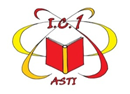 ISTITUTO COMPRENSIVO 1  Via Sardegna, 5 - 14100   ASTI   Tel. 0141- 594315C.F. 92069920053     Cod. mecc. ATIC81800Remail: ATIC81800R@istruzione.it -  ATIC81800R@pec.istruzione.itsito web :   www.istitutocomprensivo1asti.edu.it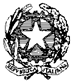 SottoazioneTitolo moduloContenutoDestinatariduratarisorse10.1.1A-FDRPOC-PI-2021-9LA MAGIA DEL GIOCOSCACCHI A SCUOLAallievi scuolaprimaria30 ore1 esperto (30h.)